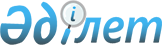 Об установлении квоты рабочих мест для трудоустройства лиц, освобожденных из мест лишения свободы по Каргалинскому району
					
			Утративший силу
			
			
		
					Постановление акимата Каргалинского района Актюбинской области от 26 декабря 2018 года № 380. Зарегистрировано Управлением юстиции Каргалинского района Департамента юстиции Актюбинской области 27 декабря 2018 года № 3-6-184. Утратило силу постановлением акимата Каргалинского района Актюбинской области от 13 марта 2020 года № 49
      Сноска. Утратило силу постановлением акимата Каргалинского района Актюбинской области от 13.03.2020 № 49 (вводится в действие по истечении десяти календарных дней после дня его первого официального опубликования).
      В соответствии со статьей 31 Закона Республики Казахстан от 23 января 2001 года "О местном государственном управлении и самоуправлении в Республике Казахстан", статьей 18 Уголовно-исполнительного Кодекса Республики Казахстан от 5 июля 2014 года, статьями 9, 27 Закона Республики Казахстан от 6 апреля 2016 года "О занятости населения" и приказом Министра здравоохранения и социального развития Республики Казахстан от 26 мая 2016 года № 412 "Об утверждении Правил квотирования рабочих мест для трудоустройства граждан из числа молодежи, потерявших или оставшихся до наступления совершеннолетия без попечения родителей, являющихся выпускниками организаций образования, лиц, освобожденных из мест лишения свободы, лиц, состоящих на учете службы пробации", зарегистрированного в Реестре государственной регистрации нормативных правовых актов за № 13898, акимат Каргалинского района ПОСТАНОВЛЯЕТ:
      1. Установить квоту рабочих мест для трудоустройства лиц, освобожденных из мест лишения свободы в размере три процента от списочной численности работников организации независимо от организационно-правовой формы и формы собственности по Каргалинскому району.
      Сноска. В пункт 1 внесено изменение на казахском языке, текст на русском языке не меняется постановлением акимата Каргалинского района Актюбинской области от 23.04.2019 № 72 (вводится в действие со дня его первого официального опубликования).


      2. Признать утратившим силу постановление акимата Каргалинского района от 28 мая 2018 года № 180 "Об установлении квоты рабочих мест для трудоустройства лиц, освобожденных из мест лишения свободы по Каргалинскому району" (зарегистрированное в Реестре государственной регистрации нормативных правовых актов за № 3-6-158, опубликованное 21 июня 2018 года в эталонном контрольном банке нормативных правовых актов Республики Казахстан в электронном виде).
      3. Государственному учреждению "Каргалинский районный отдел занятости и социальных программ" в установленном законодательством порядке обеспечить:
      1) государственную регистрацию настоящего постановления в Управлении юстиции Каргалинского района;
      2) направление настоящего постановления на официальное опубликование в периодических печатных изданиях и Эталонном контрольном банке нормативных правовых актов Республики Казахстан.
      4. Контроль за исполнением настоящего постановления возложить на заместителя акима района Ж. Тулегенова.
      5. Настоящее постановление вводится в действие со дня его первого официального опубликования.
					© 2012. РГП на ПХВ «Институт законодательства и правовой информации Республики Казахстан» Министерства юстиции Республики Казахстан
				
      Аким района 

А. Джусибалиев
